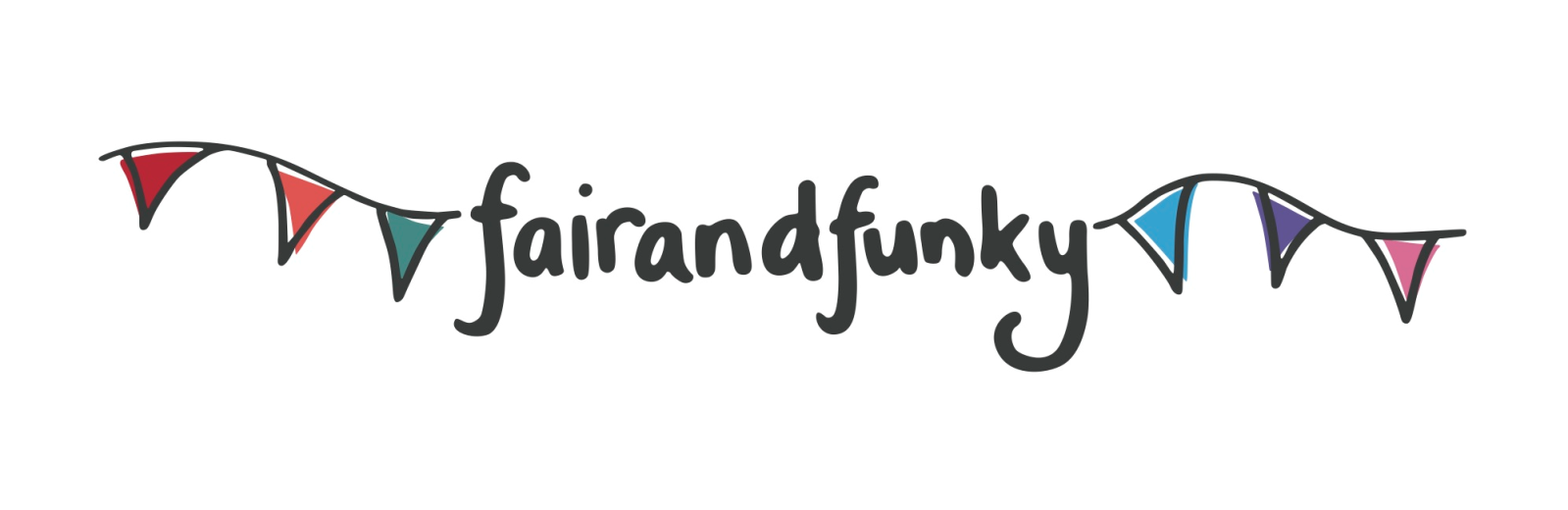 The fairandfunky GO GREEN Conference for SchoolsFriday 10th June 2016: Northfield Hall, Huddersfield, HD2 1GS.BOOKING FORM: PLEASE RETURN ASAP PLACES ARE LIMITEDBOOK BEFORE THE SPRING HALF TERM TO RECEIVE A PRIORTY DISCOUNTPlease return form with payment to: fairandfunky, 82B Woodhead Road, HOLMFIRTH. HD9 2PRName of SchoolMain contactE-mailName of studentYear GroupPhotograph permissionPhotos will be taken by fairandfunky to use on social media and www.fairandfunky.com Name of staff attendingEmail contact details Payment detailsPlease tickCheque enclosed for £120Cheque enclosed for £110 – reduction for early bird bookingCheques made payable to fairandfunky CICCheques made payable to fairandfunky CIC